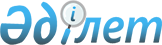 О внесении изменений в приказ Министра сельского хозяйства Республики Казахстан от 27 апреля 2015 года № 7-1/370 "Об утверждении Правил организации проведения убоя сельскохозяйственных животных, предназначенных для последующей реализации"Приказ Министра сельского хозяйства Республики Казахстан от 20 октября 2020 года № 320. Зарегистрирован в Министерстве юстиции Республики Казахстан 22 октября 2020 года № 21482
      ПРИКАЗЫВАЮ: 
      1. Внести в приказ Министра сельского хозяйства Республики Казахстан от 27 апреля 2015 года № 7-1/370 "Об утверждении Правил организации проведения убоя сельскохозяйственных животных, предназначенных для последующей реализации" (зарегистрирован в Реестре государственной регистрации нормативных правовых актов № 11591, опубликован 27 июля 2015 года в информационно-правовой системе "Әділет") следующие изменения:
      в Правилах организации проведения убоя сельскохозяйственных животных, предназначенных для последующей реализации, утвержденных указанным приказом:
      заголовок главы 1 изложить в следующей редакции:
      "Глава 1. Общие положения";
      заголовок главы 2 изложить в следующей редакции:
      "Глава 2. Порядок организации проведения убоя сельскохозяйственных животных, предназначенных для последующей реализации";
      пункт 5 изложить в следующей редакции:
      "5. Убой сельскохозяйственных животных, предназначенных для последующей реализации, осуществляется на убойных пунктах или мясоперерабатывающих предприятиях, соответствующих ветеринарным (ветеринарно-санитарным) нормам, утверждаемым в соответствии с подпунктом 44) статьи 8 Закона и ветеринарным (ветеринарно-санитарным) требованиям к объектам производства, осуществляющим заготовку (убой животных), хранение, переработку и реализацию продукции и сырья животного происхождения, утвержденным приказом Министра сельского хозяйства Республики Казахстан от 18 сентября 2015 года № 7-1/832 (зарегистрирован в Реестре государственной регистрации нормативных правовых актов № 12208) (далее – ветеринарные (ветеринарно-санитарные) требования), с соблюдением Ветеринарных (ветеринарно-санитарных) правил, утвержденных приказом Министра сельского хозяйства Республики Казахстан от 29 июня 2015 года № 7-1/587 (зарегистрирован в Реестре государственной регистрации нормативных правовых актов № 11940) (далее – ветеринарные правила). 
      Также необходимо обеспечить соответствие мясоперерабатывающих предприятий нормативным правовым актам в сфере санитарно-эпидемиологического благополучия населения согласно пункту 4 статьи 94 Кодекса Республики Казахстан от 7 июля 2020 года "О здоровье народа и системе здравоохранения.
      Не допускается убой сельскохозяйственных животных, предназначенных для последующей реализации, в местах, не соответствующих ветеринарным (ветеринарно-санитарным) требованиям.";
      пункты 7, 8 и 9 изложить в следующей редакции:
      "7. Убой сельскохозяйственных животных осуществляется на убойных пунктах, мясоперерабатывающих предприятиях или на убойных площадках (площадках по убою сельскохозяйственных животных), имеющих учетные номера, присваиваемые в соответствии с Правилами присвоения учетных номеров объектам производства, осуществляющим выращивание животных, заготовку (убой), хранение, переработку и реализацию животных, продукции и сырья животного происхождения, а также организациям по производству, хранению и реализации ветеринарных препаратов, кормов и кормовых добавок, утвержденными приказом Министра сельского хозяйства Республики Казахстан от 23 января 2015 года № 7-1/37 (зарегистрирован в Реестре государственной регистрации нормативных правовых актов № 10466).
      8. При проведении убоя животных на убойных площадках (площадках по убою сельскохозяйственных животных) ветеринарным врачом проводится:
      проверка наличия сопроводительного ветеринарного документа (ветеринарная справка или ветеринарный сертификат) на сельскохозяйственных животных (или отдельное животное), поступивших на убой, и соответствия сельскохозяйственных животных (или отдельного животного) сопроводительному ветеринарному документу (не требуется для организаций, осуществляющих производство, заготовку (убой животных), хранение, переработку и реализацию продуктов и сырья животного происхождения в едином технологическом цикле);
      проверка наличия у сельскохозяйственного животного индивидуального номера, ветеринарного паспорта, выданных в соответствии с Правилами идентификации сельскохозяйственных животных, утвержденных приказом Министра сельского хозяйства Республики Казахстан от 30 января 2015 года № 7-1/68 (зарегистрирован в Реестре государственной регистрации нормативных правовых актов № 11127) (далее – Правила идентификации), и сведений о проведенных ветеринарно-профилактических мероприятиях и диагностических исследованиях в базе данных по идентификации сельскохозяйственных животных или выписке из нее в соответствии с Правилами формирования и ведения базы данных по идентификации сельскохозяйственных животных и выдачи выписки из нее, утвержденными приказом Министра сельского хозяйства Республики Казахстан от 2 июня 2010 года № 367 (зарегистрирован в Реестре государственной регистрации нормативных правовых актов № 6321) (далее – Правила формирования и ведения базы данных);
      предубойный ветеринарный осмотр с проведением термометрии сельскохозяйственных животных и послеубойный ветеринарный осмотр туш и органов, клеймение туш, в соответствии с ветеринарными правилами.
      При убое сельскохозяйственных животных на убойных площадках (площадках по убою сельскохозяйственных животных) туша сопровождается ветеринарной справкой о благополучии территории соответствующей административно-территориальной единицы с указанием результатов предубойного ветеринарного осмотра животного и послеубойного ветеринарного осмотра туш и органов, выданной специалистом в области ветеринарии государственных ветеринарных организаций, созданных местными исполнительными органами областей, городов республиканского значения, столицы, или ветеринарным врачом подразделения производственного контроля по определению соответствия животных, продукции и сырья животного происхождения ветеринарным нормативам в соответствии с Правилами выдачи ветеринарных документов и требований к их бланкам, утвержденными приказом Министра сельского хозяйства Республики Казахстан от 21 мая 2015 года № 453 (зарегистрирован в Реестре государственной регистрации нормативных правовых актов № 11898) (далее – Правила выдачи ветеринарных документов).
      Перед реализацией туши и органы, полученные в результате убоя сельскохозяйственных животных на убойной площадке (площадке по убою сельскохозяйственных животных), проходят ветеринарно-санитарную экспертизу.
      9. При проведении убоя на убойных пунктах или мясоперерабатывающих предприятиях ветеринарным врачом лаборатории ветеринарно-санитарной экспертизы или подразделением производственного контроля проводятся:
      проверка наличия сопроводительного ветеринарного документа (ветеринарная справка или ветеринарный сертификат) на сельскохозяйственных животных (или отдельное животное), поступивших на убой, и соответствия сельскохозяйственных животных (или отдельного животного) сопроводительному ветеринарному документу (не требуется для организаций, осуществляющих производство, заготовку (убой животных), хранение, переработку и реализацию продуктов и сырья животного происхождения в едином технологическом цикле);
      проверка наличия у сельскохозяйственного животного индивидуального номера, ветеринарного паспорта выданных в соответствии с Правилами идентификации и сведений о проведенных ветеринарно-профилактических мероприятиях и диагностических исследованиях в базе данных по идентификации сельскохозяйственных животных или выписке из нее согласно Правилам формирования и ведения базы данных;
      предубойный ветеринарный осмотр животного с проведением термометрии и послеубойная ветеринарно-санитарная экспертиза туш и органов, выдача акта экспертизы (протокола испытаний), клеймение туши в соответствии с ветеринарными правилами и Правилами выдачи акта экспертизы (протокола испытаний), утвержденными приказом Министра сельского хозяйства Республики Казахстан от 16 января 2015 года № 7-1/19 (зарегистрирован в Реестре государственной регистрации нормативных правовых актов № 10410) (далее – акт экспертизы (протокол испытаний)).
      При убое сельскохозяйственных животных на убойных пунктах или мясоперерабатывающих предприятиях туша сопровождается ветеринарной справкой, выданной в соответствии с Правилами выдачи ветеринарных документов на основании акта экспертизы (протокола испытаний), выдаваемого ветеринарными лабораториями по результатам диагностики или ветеринарно-санитарной экспертизы перемещаемых (перевозимых) объектов. В ветеринарной справке указывается дата выдачи и номер акта экспертизы (протокола испытаний).
      Специалистам в области ветеринарии государственных ветеринарных организаций, созданных местными исполнительными органами областей, городов республиканского значения, столицы, или ветеринарным врачам подразделения производственного контроля по определению соответствия животных, продукции и сырья животного происхождения ветеринарным нормативам не допускается выдавать ветеринарную справку на тушу, продукты убоя сельскохозяйственных животных, предназначенных для последующей реализации, не забитых на объектах, указанных в пункте 7 настоящих Правил.".
      2. Департаменту ветеринарной, фитосанитарной и пищевой безопасности Министерства сельского хозяйства Республики Казахстан в установленном законодательством порядке обеспечить:
      1) государственную регистрацию настоящего приказа в Министерстве юстиции Республики Казахстан;
      2) размещение настоящего приказа на интернет-ресурсе Министерства сельского хозяйства Республики Казахстан после его официального опубликования.
      3. Контроль за исполнением настоящего приказа возложить на курирующего вице-министра сельского хозяйства Республики Казахстан.
      4. Настоящий приказ вводится в действие по истечении десяти календарных дней после дня его первого официального опубликования.
      "СОГЛАСОВАН"
Министерство национальной экономики
Республики Казахстан
      "СОГЛАСОВАН"
Министерство здравоохранения
Республики Казахстан
					© 2012. РГП на ПХВ «Институт законодательства и правовой информации Республики Казахстан» Министерства юстиции Республики Казахстан
				
      Министр сельского хозяйства 
Республики Казахстан 

С. Омаров
